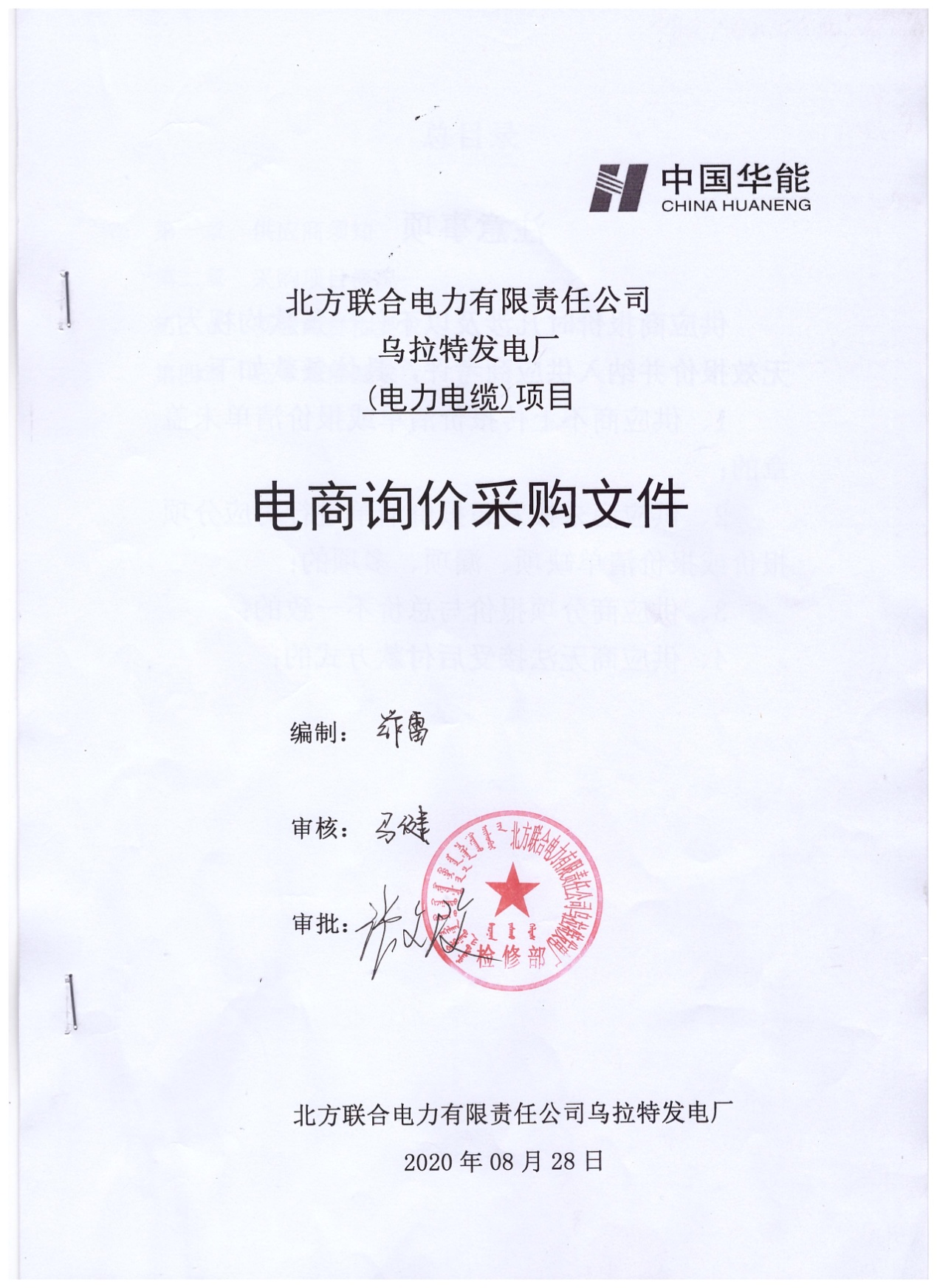 注意事项供应商报价时凡涉及以下任一条款均视为无效报价并纳入供应商考评，具体条款如下：1、供应商不上传报价清单或报价清单未盖章的；2、供应商未按发布报价清单进行对应分项报价或报价清单缺项、漏项、多项的；3、供应商分项报价与总价不一致的；4、供应商无法接受后付款方式的；总目录第一章  供应商须知第二章  采购项目概况第三章  供应商资格要求第四章  技术规范要求第一章 供应商须知    (电力电缆 )   项目电商询价采购文件第二章 采购项目概况本规范书适用于北方联合电力乌拉特发电厂电力电缆采购项目，采购范围包括 ZRC-YJV22-1KV 3×16+1×10 mm²、ZRC-YJV22-1KV 3×25+1×16mm²、ZRC-YJV22-1KV 3×35+1×16 mm²、ZRC-YJV22 4×2.5 mm²、ZRC-YJV22-0.6/1KV 4×70 mm²、ZRC-YJV22-0.6/1KV 4×95+1×50 mm²型号电力电缆和TRVV 4×6mm²型号拖链电缆。第三章 供应商资格要求一、通用条款1.报价人必须具有中华人民共和国独立企业法人资格；2.具有良好的银行资信和商业信誉，未处于财产被接管、冻结、破产状态，未处于有关禁止经营的行政处罚期间；3.单位负责人为同一人或者存在控股、管理关系的不同单位，不得同时参加此次报价；4.不得处于内蒙古自治区行政区域内有关禁止经营的行政处罚期间内；5.报价方保障采购方在本次采购中涉及的任何因规定用途而使用的合同、设备、服务和文件等，不受第三方关于知识产权的侵权指控。如果发生任何第三方的侵权指控，采购方不承担任何法律及经济责任，完全由报价方与第三方交涉并使采购方免受由于第三方索赔从法律及经济责任上所造成的损害。二、专用条款仅限通过华能集团2019-2021年度资格预审的供应商参与报价，并上传华能集团《资格预审合格通知书》，无资格随意报价将纳入考核。第四章 技术规范要求（一）、设备需求一览表（二）、技术性能1.应遵循的主要现行标准1.1下列标准所包含的条文，通过在本标准中引用而构成为本标准的条文。本标准出版时，所示版本均为有效。所有标准都会被修订，下列标准均为有效，有新标准颁布时，执行新标准。GB3957-1983             电力电缆用铜铝导电线芯DL/T 401-2017           高压电缆选用导则GB/T 2900.10-2013       电工名词术语   电缆GB/T2951-2008           电线电缆机械物理性能试验方法GB/T3048-2007           电线电缆电性能试验方法GB50217-2018            电力工程电缆设计规范GB/T 4909-2009          裸电线试验方法GB/T 2952-2008          电缆外护层GB/T 3953-2009          电工圆铜线GB/T 8815-2008          电线电缆用软聚氯乙烯塑料GB/T 6995-2008          电线电缆识别标志方法GB4005-1983             电线电缆交货盘JB/T 5268-2011          电缆金属套SH0001-1990             电缆沥青以上标准应执行最新版本。                                               1.2  环境条件1.2.1  周围空气温度：      最高温度： +40 ℃ (室内)      最低温度： -5 ℃   (室内)1.2.2  环境相对湿度：      年平均值： 51 ％（25℃）1.2.3  地震列度： 8  度水平加速度： 0.25 g垂直加速度： 0.125 g 1.2.4  海拔高度： 1025 m1.2.5  防护等级： IP40级2  设计运行条件2.1设备基本参数2.1.1参数、容量/能力2.1.1.1名称：电缆2.1.1.2 型式： 阻燃C类2.1.1.3 主要额定参数：电力电缆选用：铜芯、交联聚乙烯绝缘、钢带铠装、聚氯乙烯护套C类阻燃电力电缆3. 技术要求3.1性能要求电缆整体寿命不少于30年。3.2结构要求：1）电缆导体的最高额定温度为90℃，短路时（最长持续时间不超过5秒）电缆导体的最高温度不超过250℃。2）电缆敷设时的环境温度应不低于时，其弯曲半径对单芯电缆不小于电缆外径的12倍，多芯电缆不小于电缆外径的10倍。3）电缆的外护层：交流单相回路的电力电缆，不得有未经非磁性处理的金属带、钢丝铠装。4）在电力电缆及控制电缆的外护套上应打印电缆的型号、制造厂名称及日期，控制电缆的每根芯线上每间隔应打印电缆长度。3.3 配供的辅助设备要求承包商提供所有标准附件及能保证电缆安全，可靠，经济运行所要求的各类附件。4、TRVV 4×6mm²型号拖链电缆4.1  名称：拖链电缆温度范围：      最高温度： +80 ℃       最低温度： -40 ℃   4.2弯曲半径：静态：4 X D（电缆直径）挠曲：7.5 X D（电缆直径）4.3绝缘电阻：>20GBXcm额定电压：300/500V电压：4000V4.4. 型式： 阻燃C类主要额定参数：导体材料：多股精绞成束超细裸铜丝导体。导体结构：符合DIN VDE0295 6类标准。芯线绝缘：特殊PVC混合料。芯线绞合：芯线小节距绞合成缆。外护套：特殊PVC混合料。执行标准：符合VDE、GB.4.5 技术要求结构要求：电缆应该具备柔韧性，具有最佳的抗拉能力。电缆内的绝缘材料不能彼此粘滞。5. 质量保证5.1设计制造标准5.1.1电力电缆的设计、制造所遵循标准应按以下原则执行：5.1.1.1凡按引进技术设计制造的设备，须按引进技术相应的标准和相应的引进公司标准规范进行设计、制造、检验。5.1.1.2以国内技术设计制造的产品，按相应的国家标准、行业标准或企业标准进行设计、制造、检验。5.1.1.3在按以上技术标准设计制造的同时，还必须满足最新版的电力行业(包括原水电部、原能源部)相应规范标准，当两者有矛盾时，以电力行业标准为准。5.1.1.4在按相应技术标准设计制造的同时，还必须满足有关安全、环保及其它方面最新版的国家强制性标准和规程(规定)的要求。5.1.1.5如果本标书中存在某些要求高于上述标准，则以本标书的要求为准。5.2质量保证5.2.1设备的质量保证期为投产后1年。在此期间由于设备的设计、制造原因发生的质量问题，卖方负有全部责任。5.2.2在安装和设备保质期间发现缺陷、损坏情况时，卖方免费更换。5.2.3在设备质量保证期后，卖方仍有义务对设备的完好和正常运行提供技术支持。当设备出现故障时，卖方仍应积极配合招标方解决技术问题及保证及时提供检修零部件。6. 清洁、油漆、包装、运输与储存6.1 成品电缆的护套表面上应有制造厂名、产品型号、额定电压、每米打字和制造年、月的连续标志，标志应字迹清楚， 清晰耐磨。6.2 除非另有规定，电缆应卷绕在符合JB/T 8137的电缆盘上交货，每个电缆盘上只能卷绕一根电缆。电缆的两端应采用防潮帽密封并牢靠地固定在电缆盘上。6.3 在每盘电缆的外侧端应装有经采购方认可的敷设电缆时牵引用的拉眼或牵引螺栓。拉眼或牵引螺栓与电缆导体的连接，应能满足敷设电缆时的牵引方式和牵引该长度的电缆所需的机械强度。对机械强度的要求应由采购方与卖方协商确定。6.4 电缆盘的结构应牢固，筒体部分应采用钢结构。电缆卷绕在电缆盘上后，用护板保护，护板可以用木板或钢板。如采用木护板，在其外表面还应用金属带扎紧，并在护板之下的电缆盘最外层电缆表面上覆盖一层硬纸或其它具有类似功能的材料，以防碎石或煤渣等坚硬物体掉落在每匝电缆之间，在运输或搬运过程中损伤电缆外护套，如用钢板，则宜采用轧边或螺栓与电缆盘固定，而不应采用焊接固定。6.5 在运输电缆时，卖方应采取防止电缆盘滚动的措施，例如将电缆盘放在托盘上。卖方应对由于未将电缆或电缆盘正确地扣紧、密封、包装和固定而造成的电缆损伤负责。6.6 电缆盘在装卸时应采用专门的吊装工具以避免损坏电缆。6.7 在电缆盘上应有下列文字和符合标志：（1） 合同号、电缆盘号；（2） 收货单位；（3） 目的口岸或到站；（4） 产品名称和型号规格；（5） 电缆的额定电压；（6） 电缆长度；（7） 表示搬运电缆盘正确滚动方向的箭头和起吊点的符号；（8） 必要的警告文字和符号；（9） 卖方名称和制造日期；（10） 外形尺寸、毛重和净重。6.8设备的金属铭牌型式、尺寸、技术条件和检验规则，符合《产品标牌》的规定。（三）、技术服务和质保期服务要求1.卖方严格按照本规范书要求，提供符合现行使用的国家有关标准和原部颁标准,质量合格的产品。2.卖方对所供电力电缆制造过程要严格控制保证质量，保证所供产品决不带缺陷出厂，在安装和调试过程中，出现质量问题，先处理问题，再分清责任，一切以满足现场实际需要为准则。3.卖方保证所提供电力电缆符合技术规范书提出的要求。卖方如有其他不能满足规范书的要求不论大小都需书面说明。4.质保期为1年，在质保期内发生质量问题由卖方负责免费处理，并负责赔偿需方由此造成的损失。质保期重新算起。条款号条款名称主要内容1采购名称电力电缆2采购单位项目单位：北方联合电力有限责任公司乌拉特发电厂2采购单位地址：巴彦淖尔市乌拉特前旗乌拉山镇110国道南2采购单位联 系 人： 马健2采购单位联系方式：0478-32529172采购单位电商询价：3采购范围电力电缆4服务期限1年5询价程序(1) 采购方制定询价文件；
(2) 闭环发起电商平台公开询价；(3) 报价方编制并在线递交盖章报价清单；(4)报价方须上传符合专项资格条款资格原件扫描件；
(5) 采购方确定成交候选人及成交人。6报价要求(1) 报价方必须按照清单分项报价；(2) 报价必须含运杂费，并注明有效期；(3) 缺项、漏项或无分项报价视同报价无效；(4) 分项报价与总价不一致视为报价无效；(5)不满足专项资格条件的参与方将纳入考评7电子报价文件递交截止时间7电子报价文件递交方式报价人通过中国华能集团公司电子商务平台在规定日期内进行报价并上传要求的附件。 8付款方式无法接受后付款方式的供应商不得随意参与报价，否则将纳入考评。9交货期限（物资）要求报价方必须满足合同签订后30日到货，如不能满足严禁参与报价，否则终止合同并纳入供应商考评。10报价评价原则经评审的最低价法11合同主要条款(1) 合同范围；
(2) 合同价格；
(3) 合同后付款；(4) 服务期；
(5) 其他内容序号物料编码物料描述技术参数数量单位报价方报价方交货时间交货地点备注序号物料编码物料描述技术参数数量单位含税报单价含税报总价交货时间交货地点备注12020300325电力电缆型号：ZRC-YJV22-1KV 3×16+1×10 mm²       500米合同签订30天内乌拉特发电厂22020300327电力电缆型号：ZRC-YJV22-1KV 3×25+1×16 mm²500米合同签订30天内乌拉特发电厂32020300329电力电缆型号：ZRC-YJV22-1KV 3×35+1×16 mm²500米合同签订30天内乌拉特发电厂42020302581电力电缆型号：ZRC-YJV22 4×2.5 mm²1000米合同签订30天内乌拉特发电厂52020303305电力电缆型号：ZRC-YJV22-0.6/1KV 4×70 mm²500米合同签订30天内乌拉特发电厂62020303308电力电缆型号：ZRC-YJV22-0.6/1KV 4×95+1×50 mm²500米合同签订30天内乌拉特发电厂72020303238电力电缆型号：TRVV 4×6mm²       500米合同签订30天内乌拉特发电厂